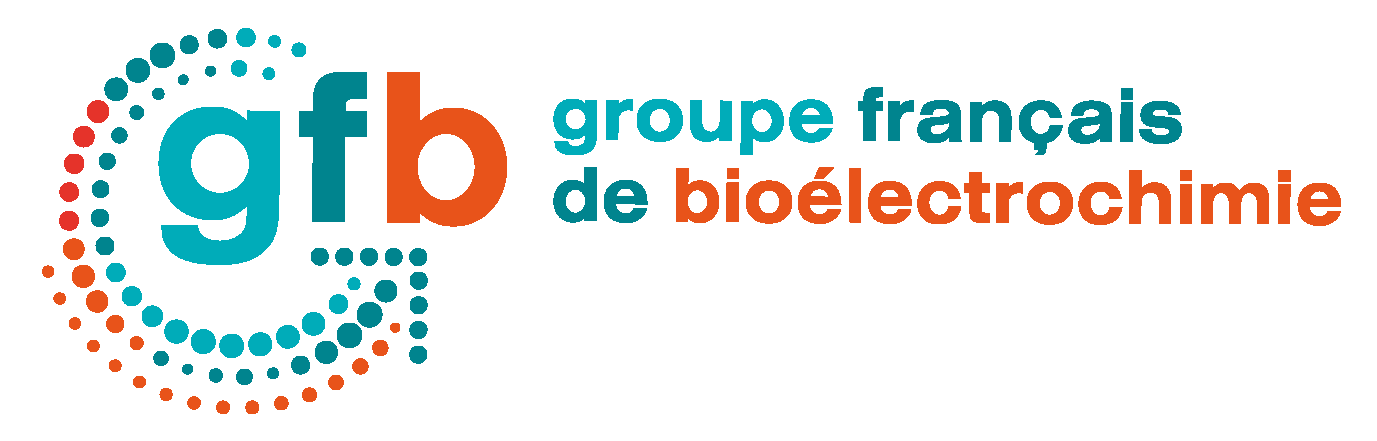 XVIIth colloquium of the French Group of BioelectrochemistryXVIIème colloque du Groupe Français de BioélectrochimieSaint-Dié-des-Vosges, September 26th - 29th 2022Lieu: La Bolle (Village CAP France), 34 Chemin du Réservoir, 88100 Saint-Dié-des-Vosgeshttps://la-bolle.fr/Inscription:Les frais d'inscription comprennent : la participation au colloque, l'hébergement en pension complète du 26 septembre au 29 septembre (3 nuits, 6 repas) et l’excursion randonnée (suivant météo).Tarif senior ou hébergement en chambre simple			500 €  Tarif junior (doctorant, post doc) en chambre double		360 €  Sociétés   ..................................................……………….        (Nous contacter) Remarque : Toute inscription parvenue après le 30 juin 2022 sera majoré de 100 €. Date limite d’inscription : 30 juin 2022Coordonnées :. Nom : . Prénom : . Affiliation . Laboratoire :. Adresse : . Ville : . e-mail : Fiche à renvoyer par courriel à : gfbioelectrochimie@gmail.comPaiement :Par chèque à l’ordre du Groupe Français de BioélectrochimiePar virement sur le compte du GFB :Crédit Agricole du LanguedocCode banque : 13506 ;  Code guichet : 10000Compte n° : 19114478000 ;  clé RIB : 80N° compte international (IBAN :) FR76 1350 6100 19 1144 7800 080Domiciliation : AGRIFRPP835 Par bon de commande CNRS ; merci de vous assurer que la date limite de paiement soit respectée.Veuillez transmettre vos paiements au trésorier du GFB :Pr. Benoit PIRO, trésorier du GFB, 141 rue Marcel Hartmann, 94200 Ivry-sur-Seine